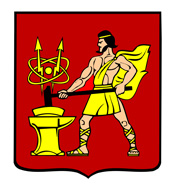 АДМИНИСТРАЦИЯ ГОРОДСКОГО ОКРУГА ЭЛЕКТРОСТАЛЬМОСКОВСКОЙ   ОБЛАСТИРАСПОРЯЖЕНИЕОт _18.05.2018_ № _243-р__г. ЭлектростальО внесении изменений в  административный                            регламент предоставления муниципальной услуги			        «Консультирование и правовая помощь потребителямпо вопросам защиты их прав»В соответствии с Федеральным законом от 06.10.2003 №131-ФЗ «Об общих принципах организации местного самоуправления в Российской Федерации», федеральным законом от 27.07.2010 №210-ФЗ «Об организации предоставления государственных и муниципальных услуг» и в  соответствии с решением Совета депутатов городского округа Электросталь Московской области от 31.10.2017 № 218/37 «Об утверждении структуры Администрации городского округа Электросталь Московской области в новой редакции»:             1. Внести в административный регламент предоставления муниципальной услуги «Консультирование и правовая помощь потребителям по вопросу защиты их прав», утвержденный распоряжением Администрации городского округа Московской области     от 20.11.2014 №683-р  следующие изменения:            1.1. В тексте административного  регламента предоставления муниципальной услуги «Консультирование и правовая помощь потребителям по вопросам защиты их прав» заменить название «Управление по потребительскому рынку, услугам и связям с общественностью» на «Управление по потребительскому рынку и сельскому хозяйству».2. Опубликовать настоящее распоряжение в газете «Официальный вестник» и на официальном сайте городского округа Электросталь Московской области по адресу:   www.electrostal.ru.            3. Источником финансирования расходов размещения в средствах массовой информации настоящего распоряжения принять денежные средства, предусмотренные в бюджете городского округа Электросталь Московской области по подразделу 0113 раздела 0100  «Другие общегосударственные вопросы».Глава городского округа 					                                     В.Я.Пекарев